Cuenta qué ha hecho Pepe como en el ejemplo. 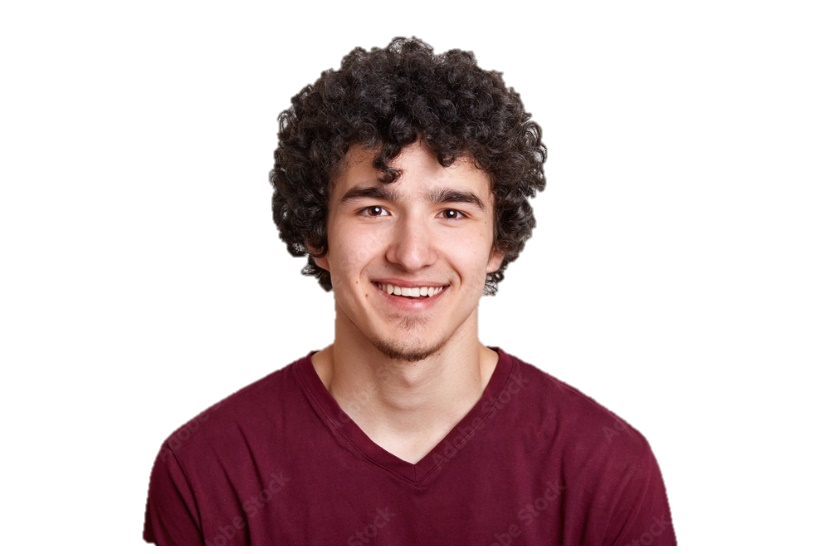 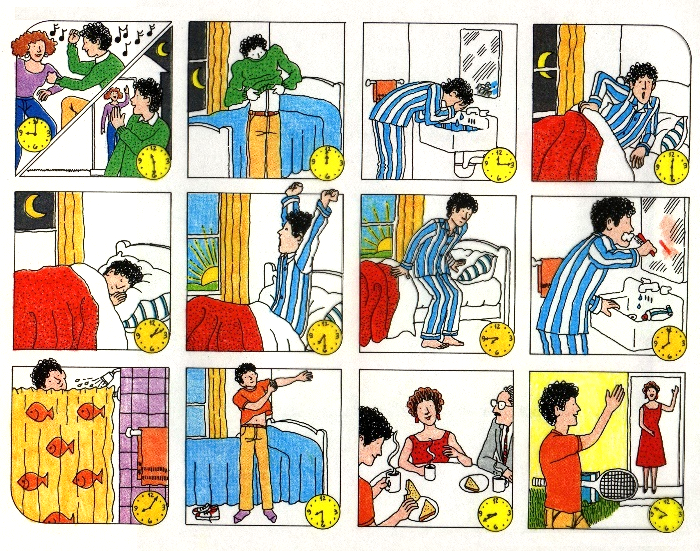 Ester es la hermana de Pepe. Es muy vaga (laiska). Cuenta qué no está haciendo Ester como en el ejemplo.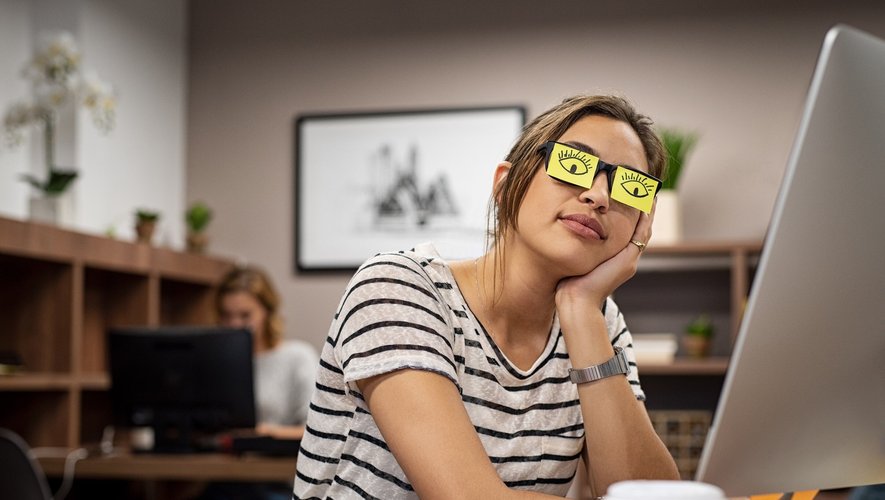 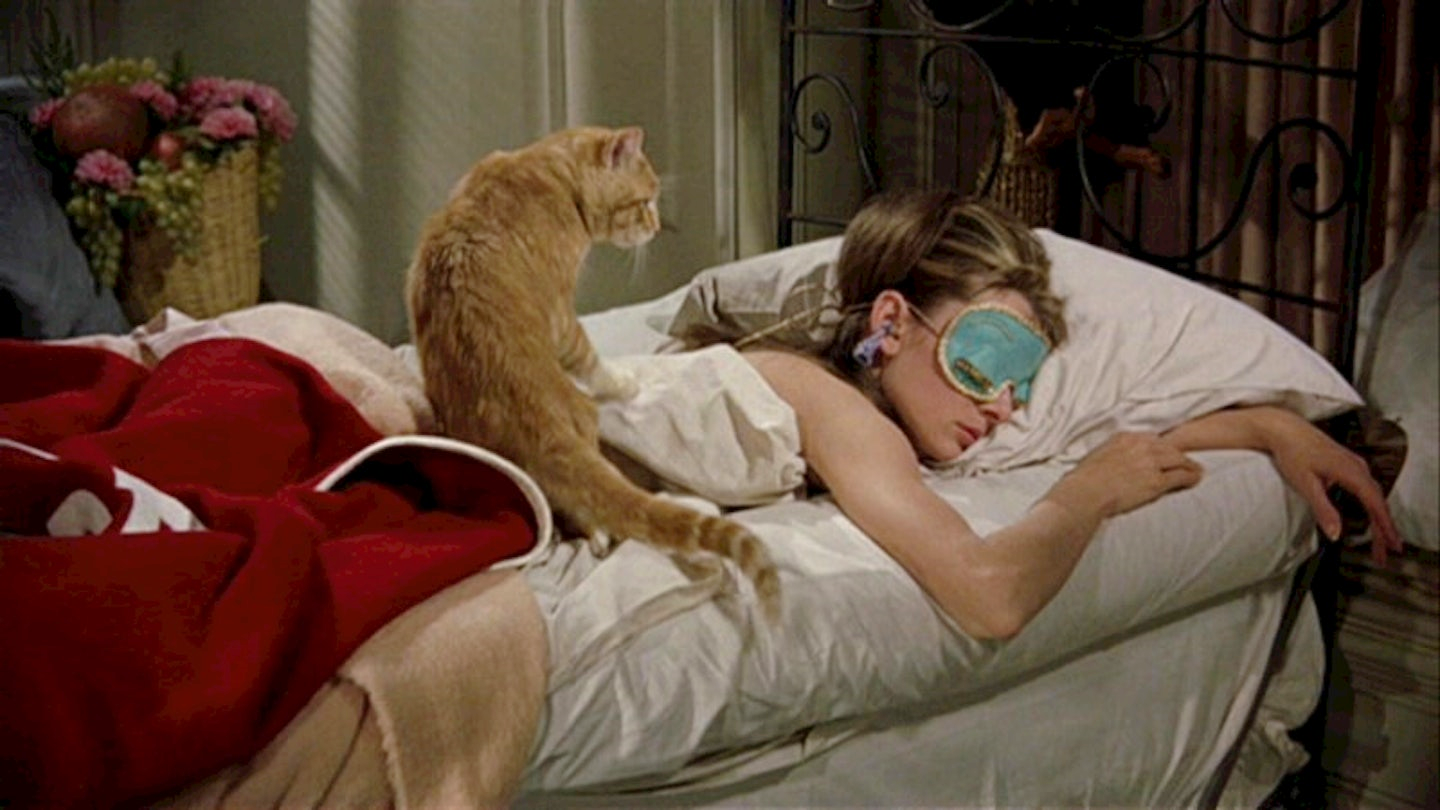 Completa la tabla. Sustituye las partes subrayadas por pronombres.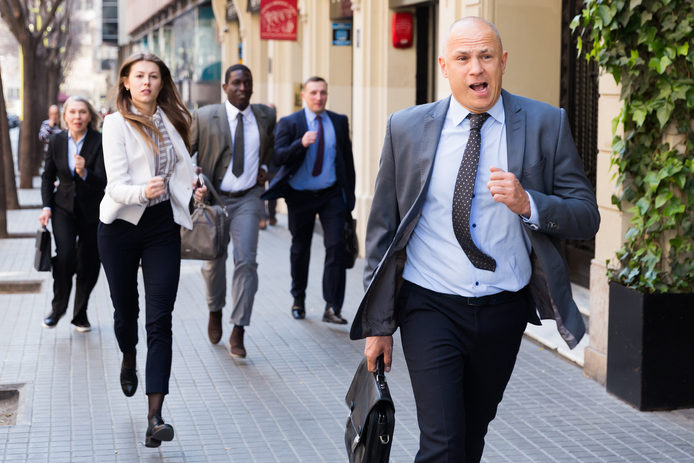 AntesAhoraLe he hecho un favor a Pepe.Se lo estoy haciendo. / Estoy haciéndoselo.Me he leído una novela policíaca.1.Ellas han tomado el sol en la playa.2.Nos hemos comido una ración de queso.3.4.Ellos están viendo un partido de baloncesto.5.Usted se está poniendo un bañador equivocado.6.Le estoy escribiendo mi dirección al taxista.¡Schsss! El bebé se ha dormido.7.8.¿Me estás diciendo la verdad?9.Te estoy preparando muchas sorpresas.Le he explicado para qué sirve un robot de cocina.10.11.Estamos abriendo nuestro corazón.12.Pepe nos está devolviendo el favor.